Publicado en Madrid el 10/01/2023 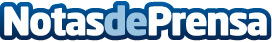 Métodos efectivos que ayudan a combatir el sobrepeso y la obesidadEn España, el 40% de la población tiene sobrepeso y un 22% sufre obesidad. El 22% de los españoles afirma que durante el último año ha realizado dieta, aunque solo la mitad la ha llevado a cabo con la supervisión de un profesional. Nutrigenómica, dieta Saxenda, Método POSE, balón gástrico Elipse o Método TORE son algunos de los tratamientos propuestos por las Clínicas Doctor Life para ayudar a reducir el peso de forma gradual y sana.Datos de contacto:Elsa Lantigua GonzálezGabinete de Prensa Clínicas Doctor Life620986728Nota de prensa publicada en: https://www.notasdeprensa.es/metodos-efectivos-que-ayudan-a-combatir-el Categorias: Nacional Nutrición Medicina alternativa Belleza http://www.notasdeprensa.es